Zigenbein Award and Volunteer Appreciation DinnerAugust 12th 6PM Fitzgerald Park PavilionPlease complete a sheet for each attendee.Forms must be returned no later than 8/5/2022     Forms can be returned in person, via email to CMARCbanquet@gmail.com or via mail to CMARC c/o Kelly Fitzgerald 3506 Ramsgate Dr, Lansing MI 48906Please make any checks payable to Central MI Amateur Radio ClubName							EmailCall Sign						Phone$10 per person paid via 		check		cashDinner includes Junior size sandwich from Mister Corned beef, potato salad, coleslaw, and cupcake. Water and iced tea will be provided.   When you enter the park, please tell the attendant that you are with CMARC and they will allow you to enter.Please    circle    the choices you want. Only one bread, meat, and cheese choice please.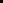 Meat Choice		Corned Beef		Smoked Turkey & Corned Beef		Roast BeefTurkey			Pastrami		ReubenBread choice		Onion Roll		Rye		White		Wheat	NoneCheese choice				American		SwissDressing(s)		Mayo			Mustard		RussianToppings		Banana Peppers		Coleslaw		Grilled Onions				Lettuce			Tomato		Sauerkraut